Промежуточная аттестация по математике, 8 классДемонстрационный вариант№1 Найдите значение выражения. Если a =13, b=12.№2 Решите уравнение: №3 Сократите дробь: №4 Упростите : 12x-№5 Решите неравенство: 4x+14>-2 -0,8x№6 Расположите числа в порядке убывания : ; 3; 5,5.№7 Какие из следующих утверждений верны?1) Если два угла одного треугольника равны двум углам другого треугольника, то такие треугольники подобны.2) Вертикальные углы равны.3) Любая биссектриса равнобедренного треугольника является его медианой.№8 В треугольнике одна из сторон равна 10, а опущенная высота на неё равна 5. Найдите площадь треугольника.№9 Решите неравенство : №10 Установите соответствие между графиками функций и формулами, которые их задают. 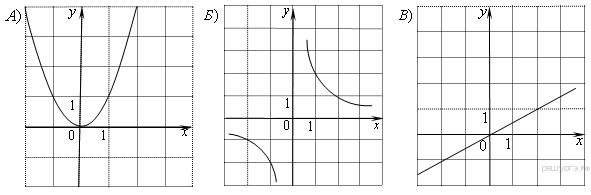  1)y=;2);3)y=;4)y=.Ответ укажите в виде последовательности цифр без пробелов и запятых в указанном порядке. Часть 2№1(2б)  Найдите значение выражения :  , если m= 0,5.№2(3б)  .№3(3б) Расстояние между пристанями 40 км. Теплоход проплывает от одной пристани до другой и возвращается обратно за 3 ч 40 мин. Найдите скорость течения реки, если собственная скорость теплохода 22 км/ч.АБВ